ΣΥΛΛΟΓΟΣ ΕΚΠΑΙΔΕΥΤΙΚΩΝ Π. Ε.                    Μαρούσι  14 – 11 – 2022                                                                                                                   ΑΜΑΡΟΥΣΙΟΥ                                                   Αρ. Πρ.: 248 Ταχ. Δ/νση: Μαραθωνοδρόμου 54                                             Τ. Κ. 15124 Μαρούσι                                                            Τηλ.: 2108020788 Fax:2108020788                                                       Πληροφ.: Δ. Πολυχρονιάδης 6945394406                                                                                     Email:syll2grafeio@gmail.com                                           Δικτυακός τόπος: http//: www.syllogosekpaideutikonpeamarousiou.gr                                                                                                                      Προς: Τα μέλη του Συλλόγου μας.                                                                          Κοινοποίηση: Δ. Ο. Ε, Συλλόγους Εκπ/κών Π. Ε. της χώραςΣυνεχίζουμε τον αγώνα ενάντια στην αντιλαϊκή πολιτική:ΟΛΟΙ/-ΕΣ στην ΠΟΡΕΙΑ του ΠΟΛΥΤΕΧΝΕΙΟΥ!Η 9η Νοέμβρη άνοιξε έναν δρόμο. Ο λαϊκός παράγοντας βγήκε μαζικά στους δρόμους, συμμετείχε στην απεργία, διαδήλωσε, δήλωσε εμφατικά την παρουσία του και την κάθετη αντίθεσή του στην κυβέρνηση και στις αντιλαϊκές πολιτικές της ακρίβειας, της λιτότητας, των περικοπών των κοινωνικών δαπανών, των αντιασφαλιστικών νόμων, της εμπορευματοποίησης της παιδείας και της υγείας.Η εκπαίδευση είχε τη δική της ιδιαίτερη παρουσία σ’ αυτό το γεγονός.  Τα εκπαιδευτικά μπλοκ στα απεργιακά συλλαλητήρια της 9ης Νοεμβρίου ήταν μαζικά και μαχητικά σε όλες τις πόλεις της χώρας.Η πορεία του Πολυτεχνείου αποτελεί το επόμενο αγωνιστικό ορόσημο, μετά την απεργία της 9ης Νοέμβρη και τις μεγαλειώδεις απεργιακές συγκεντρώσεις και πορείες σε όλη τη χώρα.Καλούμε τους εκπαιδευτικούς, τους Συλλόγους Π.Ε. και τις ΕΛΜΕ να διαδηλώσουμε με τα πανό των Συλλόγων μας πίσω από τα φοιτητικά μπλοκ.Καλούμε τα μέλη μας να συμμετέχουν μαζικά, πίσω από τα φοιτητικά μπλοκ, στην πλ. Κλαυθμώνος στις 15:30 της 17ης Νοεμβρίου μαζί και με άλλους Συλλόγους Εκπ/κών Π. Ε. της Αττικής. Το Πολυτεχνείο τους ενοχλεί!Είναι το ορόσημο, είναι ο δρόμος για τους νέους γι’ αυτό και είναι επικίνδυνο. Δεν μπόρεσαν να υποτάξουν το απελευθερωτικό πνεύμα του, να το ενσωματώσουν.Το Πολυτεχνείο δεν έχει ιδιοκτήτες, ανήκει σε όλες/όλους εκείνες/εκείνους που συνεχίζουν να αγωνίζονται. Όπως τότε, απέναντι στην πανίσχυρη χούντα των Συνταγματαρχών, ξεπερνώντας και παραμερίζοντας τις «φωνές της λογικής» και τις πολιτικές γραμμές συμβιβασμού με τη δικτατορία για τον «σταδιακό εκδημοκρατισμό του καθεστώτος». Απέναντι στις ΗΠΑ, το ΝΑΤΟ, τον ιμπεριαλισμό και τον πόλεμο. Έτσι και σήμερα. Καμία αναμονή, καμία εκλογική αυταπάτη. Ο λαός με τους αγώνες του θα σώσει τον λαό. Σωτήρες δεν υπάρχουν.Το Πολυτεχνείο είναι η ζώσα μνήμη. Αντιστέκεται από μόνο του στη φθορά του χρόνου και σε κάθε μορφή εξουσίας. Σήμερα είναι χρέος του καθενός και της καθεμίας, σε συνθήκες φίμωσης, σε συνθήκες ελεύθερης πτώσης των δημοκρατικών δικαιωμάτων, να ζει ελεύθερα, ως πνεύμα αντιλογίας, να στέκεται μπροστά σε κάθε μορφής τανκ. Τα συνθήματα για ΨΩΜΙ –ΠΑΙΔΕΙΑ – ΕΛΕΥΘΕΡΙΑ είναι πιο επίκαιρα από ποτέ. Συναδέλφισσες, συνάδελφοιΓια να πιάσει τόπο η απεργία της 9ης Νοέμβρη και να μετατραπεί η κοινωνική οργή που εκφράστηκε στα απεργιακά συλλαλητήρια σε λαϊκό ξεσηκωμό, απαιτείται διάρκεια, σχέδιο και προοπτική. Απαιτείται αγωνιστικός σχεδιασμός και ευρύτατο μέτωπο δυνάμεων που θα στοχεύει στην ανατροπή των αντιλαϊκών πολιτικών και των πολιτικών τους διαχειριστών. Για να μην παγώσουν οι εργαζόμενοι, τα σχολεία μας, ο λαός, αλλά τα κέρδη τους. Για να μπορούμε να ζούμε μια ζωή με αξιοπρέπεια. Για να ορθώσει ο λαός το ανάστημά του στον πόλεμο, στην εμπλοκή της χώρας μας μέσω του ΝΑΤΟ, στους ιμπεριαλιστικούς ανταγωνισμούς. Για τη δημόσια δωρεάν παιδεία και υγεία. Για τα δημοκρατικά, κοινωνικά και πολιτικά δικαιώματα, την υπεράσπιση των σωματείων μας ενάντια στον νόμο Χατζηδάκη. Για σταθερή και μόνιμη εργασία για όλους. Συνεχίζουμε τον αγώνα με τη μαζική συμμετοχή μας στην ΠΟΡΕΙΑ του ΠΟΛΥΤΕΧΝΕΙΟΥΚαλούμε σε άμεσες αγωνιστικές πρωτοβουλίες συντονισμού το αμέσως επόμενο διάστημα για να συνεχιστεί ο αγώνας.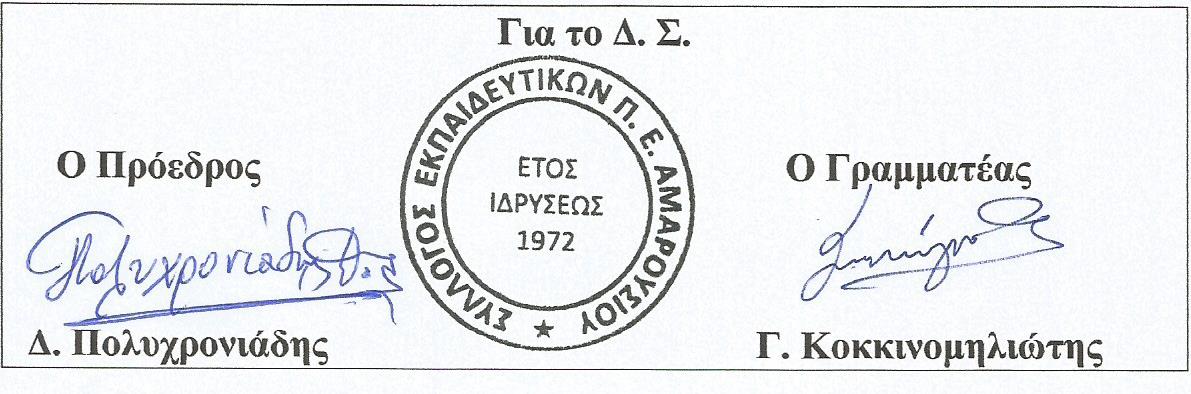 